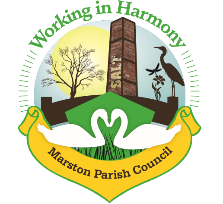 Minutes of Marston Parish Council meeting held on 9th November 2022The meeting opened at 19:00Present:Parish Cllrs; Chair M Potts (MP), Phil Carter (PhC), Angela Johnson (AJ) and Ian Stanley (IS) Ward Cllrs ; Lynn Gibbon (LG)Clerk: Caroline Constable (CC)Apologies: Apologies received from Cllr Dave Collier (DC), Amanda Nixon (AN) and Julie Ledger (JL) and Ward Cllrs Phil Marshall (PM) and Norman Wright (NW)Declarations of interest: There were no declarations of interestDispensations: 	There were no dispensationsPublic Forum: There were no public presentMinutes: The minutes from the parish council meeting of 12/10/2022 were agreed and approved. Actions from previous meeting: Confirmed date of next meeting, 11/01/2023Meeting closed at 21:20Abbreviations: pc (parish council), cllr (councillor), cllrs (councillors), cllrs’ (councillors’), cllr’s (councillor’s), CW&C (Cheshire West and Chester), MM (Marston Murmurs), MPC (Marston Parish Council)ActionAssigned toActioned1Contact footpaths/bridleways officer re overgrown pathway between Ollershaw Lane & Wincham industrial estateAJ√ met with Public Rights of Way officer Peter Atkinson – contractors are to cut a walkable path & will then look at dealing with the concrete barriers2Article for MM re Christmas afternoon tea/carolsIS√3Meeting to arrange Christmas eventALLHotpot and Carols afternoon – 11th December from 12.304Read Local PlanALLOn going5Article for MM Remembrance Sunday/Evergreen ARchIS√6Chain for Cenotaph surroundMP√7Contact Ward Cllrs for CW&C officers listCCLG stated cw&c officers will not want contact details available to all so we will have to create our own lists as and when we get contact details8Contact Weaver Vale for contact listCC9Contact Weaver Vale regarding steps between Fernlea Road and Mere RoadAJ√ now in hands of Tenant Enforcement officer Jane Turner, she will visit the site next week10Contact CW&C np regarding changes to local planCC√ link sent. LG would like a copy of the email for the link11Contact Miles about installing defib.CC√ date set for 10/1112Contact Kate Harland about the Lion Salt Works play areaCCLeaving for now as awaiting replacement of unit that is being dismantled13Contact Andy Hamman about hedgesCC√14Contact Warrington Buses about Higher Marston bus stopCC√Agenda PointAgenda PointAssigned to..Assigned to..11Parish Cllr ReportsAJ – Hynet Consultation Update – the pipeline will be bypassing Marston all together and will follow a line through Comberbach and AndertonMP – complaint from a resident about the Chevron Sign on the corner of Hall Drive/Marston Lane on turning Left onto Marston Lane from Higher Marston – it is blocking the view. Clerk to reportMP – further complaints about the state of the hedges on Higher Marston. Clerk to reportMP – thanks to Andy Drinkwater of iqseo for the kind donation of candles for the Remembrance service and Bundy Property Cleaning for cleaning the cenotaph – article to be placed in MMPhC – Marston sign on Warrington New Road as you come into the village past Chapel Street has now fallen off – rotten post reported last year. Clerk to reportMP – reports received of a new gate, hard standing and a stable on Dark Lane just past Waisley House opposite Lloyds Bank Farm – no planning. Clerk to report.Parish Cllr ReportsAJ – Hynet Consultation Update – the pipeline will be bypassing Marston all together and will follow a line through Comberbach and AndertonMP – complaint from a resident about the Chevron Sign on the corner of Hall Drive/Marston Lane on turning Left onto Marston Lane from Higher Marston – it is blocking the view. Clerk to reportMP – further complaints about the state of the hedges on Higher Marston. Clerk to reportMP – thanks to Andy Drinkwater of iqseo for the kind donation of candles for the Remembrance service and Bundy Property Cleaning for cleaning the cenotaph – article to be placed in MMPhC – Marston sign on Warrington New Road as you come into the village past Chapel Street has now fallen off – rotten post reported last year. Clerk to reportMP – reports received of a new gate, hard standing and a stable on Dark Lane just past Waisley House opposite Lloyds Bank Farm – no planning. Clerk to report.CCCCISCCCCCCCCISCCCC22Ward Cllr ReportsLG – there is a new head of Planning – Nick Smith. The planning backlog still stands at between 700 and 750 applications.Members budget is now available – applications need to be sent in.Space Hive still has funds available.Small consultations on numerous topics available through Participate Now – can contribute as a pc or an individual – current topics – council tax premium, fuel poverty, property asset strategy, tenants charter.Mentioned council overspends, first shared service between CW&C and Cheshire East over budget from £11.8M to over £25M. Northwich Library already spent £200K on scaffolding from £2M budget, no work yet done to building and scaffolding has now to be replaced with something more suitable to a collapsing building.Library has been moved partly into Salt Museum, London Road and there is a return book service in Memorial Court.Soot Hill – still going to be at least another 10 months before anything done. Chester Market Hall has now been opened (Northgate)Due to Purdah all council decisions now on hold until after 5th DecemberWard Cllr ReportsLG – there is a new head of Planning – Nick Smith. The planning backlog still stands at between 700 and 750 applications.Members budget is now available – applications need to be sent in.Space Hive still has funds available.Small consultations on numerous topics available through Participate Now – can contribute as a pc or an individual – current topics – council tax premium, fuel poverty, property asset strategy, tenants charter.Mentioned council overspends, first shared service between CW&C and Cheshire East over budget from £11.8M to over £25M. Northwich Library already spent £200K on scaffolding from £2M budget, no work yet done to building and scaffolding has now to be replaced with something more suitable to a collapsing building.Library has been moved partly into Salt Museum, London Road and there is a return book service in Memorial Court.Soot Hill – still going to be at least another 10 months before anything done. Chester Market Hall has now been opened (Northgate)Due to Purdah all council decisions now on hold until after 5th December33Progress ReportsNeighbourhood PlanAll getting to grips with local plan. Meetings put on hold until 2023DefibrillatorsUnit to be installed on 10/11 at a cost of £155. LG mentioned that numerous units have recently been stolen from around the area (Wincham and Barnton) and whether putting it outside was a good idea. All discussed and it was decided to relocate within the Church Hall as it might be better used when hall open. Time to get to it from Higher Marston or even lower into Ollershaw Lane may not be conducive to positive outcome.Higher Marston Play AreaReplacement play unit now on orderTriangle Junction Ollershaw Lane and Marston LaneMeeting with highways was informative but not necessarily productive. Still no answers on how to make the junction safer nor on how to make the triangle more welcoming. Talks still in progress.Kissing Gate between Cross Street and Ashwood ParkAshwood Park residents sent a petition via Ester McVey (MP) about the disabled access and rising ground rent fees to parliament. Ester McVey spoke out at Prime Ministers question time and since then it has been reported that the closing part of the gate has been removed.Bus Stop Hgher MarstonStill under review. Any further problems can be sent to CW&C via clerk.Progress ReportsNeighbourhood PlanAll getting to grips with local plan. Meetings put on hold until 2023DefibrillatorsUnit to be installed on 10/11 at a cost of £155. LG mentioned that numerous units have recently been stolen from around the area (Wincham and Barnton) and whether putting it outside was a good idea. All discussed and it was decided to relocate within the Church Hall as it might be better used when hall open. Time to get to it from Higher Marston or even lower into Ollershaw Lane may not be conducive to positive outcome.Higher Marston Play AreaReplacement play unit now on orderTriangle Junction Ollershaw Lane and Marston LaneMeeting with highways was informative but not necessarily productive. Still no answers on how to make the junction safer nor on how to make the triangle more welcoming. Talks still in progress.Kissing Gate between Cross Street and Ashwood ParkAshwood Park residents sent a petition via Ester McVey (MP) about the disabled access and rising ground rent fees to parliament. Ester McVey spoke out at Prime Ministers question time and since then it has been reported that the closing part of the gate has been removed.Bus Stop Hgher MarstonStill under review. Any further problems can be sent to CW&C via clerk.44FinanceBank Reconciliation SignoffChecked by AJ and signed offInvoices received & cheques created: Clerks Purchases & Reimbursements - £53.53Travel/ etc… £  53.53          chq no.1383Clerks Salary     15.92  hrs @ £15.41ph   - £  245.27   Chq no. 1384Itseeze website/email October 2022 -  £57Williams Design & Print – newsletters - £164.15 chq no. 1381Cleaner –  16/10-28/10 3 weeks £30Booking - 16/10-28/10 3 weeks £30     £    60          to Angie chq no 1382Rent:  Emma Wood 28/10 3 hours £40 paid                 Penguin Group 1/11 £25 10/10 £20 17/10 £25 7/11 £25 £95                  £135 in totalQuote from Miles for electrical work – defibrillator - £155 – accepted and work due to be done 10/11Coffee Morning donations £57.90Cheshire Riders £250 towards restoration of cenotaphOther donations £51 (including £40 from John Potts)Many thanks to all.FinanceBank Reconciliation SignoffChecked by AJ and signed offInvoices received & cheques created: Clerks Purchases & Reimbursements - £53.53Travel/ etc… £  53.53          chq no.1383Clerks Salary     15.92  hrs @ £15.41ph   - £  245.27   Chq no. 1384Itseeze website/email October 2022 -  £57Williams Design & Print – newsletters - £164.15 chq no. 1381Cleaner –  16/10-28/10 3 weeks £30Booking - 16/10-28/10 3 weeks £30     £    60          to Angie chq no 1382Rent:  Emma Wood 28/10 3 hours £40 paid                 Penguin Group 1/11 £25 10/10 £20 17/10 £25 7/11 £25 £95                  £135 in totalQuote from Miles for electrical work – defibrillator - £155 – accepted and work due to be done 10/11Coffee Morning donations £57.90Cheshire Riders £250 towards restoration of cenotaphOther donations £51 (including £40 from John Potts)Many thanks to all.55CorrespondencePlanning Application 22/03654/FUL – Tour & Store – Construction of office space & workshop – as the tour&store is now permanent it is justifiable to have an officer/workshop, only concerns are that the number of staff will be going from 1 full time to 2 full time and 5 part time, will this impact the operating hours? No objection but comment to be madePlanning Application 22/03704/FUL – Land to Rear of Northwich Metals – Retention of sheep shed and demolition of old sheep shed – the sheep shed that the applicant wishes to keep has been placed under an enforcement notice by CW&C and is due for demolition as it was built without planning permission – cllrs all agreed that this flouting of planning law needs to stop and unless enforcement notices are carried through such demolition planning laws will continue to be ignored. All agreed to object to the application stating that the enforcement needs to stand. Clerk to send objection.Planning Application 22/03703/FUL – Land to Rear of Northwich Metals – Change of use of stable building to poultry housing – whilst it has been noted that the building built as part of a planning application from 2007 is not quite as was approved there are no real objections to a building containing poultry other than the moral point of housing poultry within a barn.Corresponding emails with Sam Green of enforcement for clarity over buildings on land to rear of northwich metals as some are down for demolition as part of enforcement noticesEmails from Andy Hamman addressing points over triangle and road safety as part of meeting on 29/9Email from Freedom Fibre – update on progressEmail from Fiona Dunning – clarifying funding position on replacement of slide centre on Higher Marston Play AreaEmail from Marbury Ward PCSO – October report on local incidentsEmail from resident regarding broadband in Higher Marston – clerk has already sent a response directing them towards Freedom FibreEmail from CW&C regarding funding for fruit treesEmail from Julia Griffiths – Ashwood Park Neighbourhood Watch – all agreed that as we don not have a scheme directly within the village signs are not appropriate. Clerk to send a response.CorrespondencePlanning Application 22/03654/FUL – Tour & Store – Construction of office space & workshop – as the tour&store is now permanent it is justifiable to have an officer/workshop, only concerns are that the number of staff will be going from 1 full time to 2 full time and 5 part time, will this impact the operating hours? No objection but comment to be madePlanning Application 22/03704/FUL – Land to Rear of Northwich Metals – Retention of sheep shed and demolition of old sheep shed – the sheep shed that the applicant wishes to keep has been placed under an enforcement notice by CW&C and is due for demolition as it was built without planning permission – cllrs all agreed that this flouting of planning law needs to stop and unless enforcement notices are carried through such demolition planning laws will continue to be ignored. All agreed to object to the application stating that the enforcement needs to stand. Clerk to send objection.Planning Application 22/03703/FUL – Land to Rear of Northwich Metals – Change of use of stable building to poultry housing – whilst it has been noted that the building built as part of a planning application from 2007 is not quite as was approved there are no real objections to a building containing poultry other than the moral point of housing poultry within a barn.Corresponding emails with Sam Green of enforcement for clarity over buildings on land to rear of northwich metals as some are down for demolition as part of enforcement noticesEmails from Andy Hamman addressing points over triangle and road safety as part of meeting on 29/9Email from Freedom Fibre – update on progressEmail from Fiona Dunning – clarifying funding position on replacement of slide centre on Higher Marston Play AreaEmail from Marbury Ward PCSO – October report on local incidentsEmail from resident regarding broadband in Higher Marston – clerk has already sent a response directing them towards Freedom FibreEmail from CW&C regarding funding for fruit treesEmail from Julia Griffiths – Ashwood Park Neighbourhood Watch – all agreed that as we don not have a scheme directly within the village signs are not appropriate. Clerk to send a response.CCCCCCCCCCCC66Any other businessNo further businessAny other businessNo further business